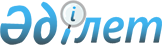 О внесении изменений и дополнения в приказ Министра индустрии и инфраструктурного развития Республики Казахстан от 30 сентября 2021 года № 518 "Об утверждении Правил маркировки и прослеживаемости контрольными (идентификационными) знаками обувных товаров"Приказ и.о. Министра индустрии и инфраструктурного развития Республики Казахстан от 27 мая 2022 года № 294. Зарегистрирован в Министерстве юстиции Республики Казахстан 27 мая 2022 года № 28256.
      ПРИКАЗЫВАЮ:
      1. Внести в приказ Министра индустрии и инфраструктурного развития Республики Казахстан от 30 сентября 2021 года № 518 "Об утверждении Правил маркировки и прослеживаемости контрольными (идентификационными) знаками обувных товаров" (зарегистрирован в Реестре государственной регистрации нормативных правовых актов за № 24624) следующие изменения и дополнение:
      заголовок изложить в следующей редакции:
      "Об утверждении Правил маркировки и прослеживаемости обувных товаров";
      пункт 1 изложить в следующей редакции:
      "1. Утвердить прилагаемые Правила маркировки и прослеживаемости обувных товаров.";
      в Правилах маркировки и прослеживаемости контрольными (идентификационными) знаками обувных товаров, утвержденных указанным приказом:
      заголовок изложить в следующей редакции:
      "Правила маркировки и прослеживаемости обувных товаров";
      пункт 1 изложить в следующей редакции:
      "1. Настоящие Правила маркировки и прослеживаемости обувных товаров (далее - Правила) разработаны в соответствии с подпунктом 2) статьи 7-2 Закона Республики Казахстан "О регулировании торговой деятельности" (далее - Закон) и определяют порядок маркировки обувных товаров и их дальнейшей прослеживаемости на территории Республики Казахстан.";
      пункт 3 изложить в следующей редакции:
      "3. Ввод в оборот обувных товаров осуществляется посредством нанесения на них средств идентификации и передачи в ИС МПТ сведений о маркировке обувных товаров средствами идентификации, их обороте и выводе из оборота на территории Республики Казахстан.
      Оборот и вывод из оборота остатков обувных товаров, не маркированных средствами идентификации, допускается до 1 апреля 2023 года.
      До 1 апреля 2023 года участник оборота товаров осуществляет хранение и транспортировку, а также осуществляет маркировку остатков обувных товаров, используемых в обороте и выводе из оборота на территории Республики Казахстан.";
      пункт 5 изложить в следующей редакции:
      "5. Производители осуществляют маркировку обувных товаров, произведенных на территории Республики Казахстан, средствами идентификации до первичной возмездной или безвозмездной передачи товара новому собственнику или иному лицу.
      Импортер обеспечивает маркировку обувных товаров, произведенных за пределами территории Республики Казахстан, до ввоза на территорию Республики Казахстан или до помещения обувных товаров под таможенные процедуры выпуска для внутреннего потребления или реимпорта. Разрешается до 1 ноября 2023 года маркировка товаров после их помещения под процедуру выпуска для внутреннего потребления или реимпорта в собственных складских помещениях импортера.
      Комиссионер обеспечивает маркировку обувных товаров, принимаемых на реализацию от физических лиц в рамках договоров комиссии, заключенных в соответствии с главой 43 Гражданского кодекса Республики Казахстан (Особенная часть).
      В случае утраты или повреждения средств идентификации обувных товаров участник оборота обувных товаров обеспечивает маркировку ранее маркированных обувных товаров (перемаркировку), поставляемых (реализуемых) в рамках сделок купли-продажи, в том числе предлагаемых к реализации (продаже) после их возврата потребителем, а также в рамках договоров комиссии/поручения, заключенных в соответствии с главами 41 и 43 Гражданского кодекса Республики Казахстан (Особенная часть).";
      пункты 15 и 16 изложить в следующей редакции:
      "15. Для регистрации обувных товаров в ИС МПТ участник оборота указывает в ИС МПТ следующие сведения:
      1) ИИН или БИН заявителя;
      2) код товара (GTIN);
      3) сведения об производителе товара;
      4) код ТН ВЭД ЕАЭС;
      5) вид обуви;
      6) торговое наименование товара;
      7) сведения о товаре (бренд, цвет, размер обуви, модель, вид материала верха обуви, вид материала низа обуви, материал подкладки обуви).
      16. Для регистрации остатков и перемаркировки обувных товаров, участник оборота указывает в ИС МПТ следующие минимальные сведения:
      1) ИИН или БИН заявителя;
      2) вид обуви;
      3) торговое наименование товара.";
      пункт 28 изложить в следующей редакции:
      "28. Нанесение средств идентификации на обувные товары, или на потребительские упаковки обувных товаров, или на товарные ярлыки обувных товаров в случаях производства, оборота и возврата обувных товаров на территории Республики Казахстан осуществляется в местах производства или хранения таких товаров, а в случае ввоза - до фактического пересечения государственной границы Республики Казахстан, до помещения под таможенные процедуры выпуска для внутреннего потребления или реимпорта. Разрешается до 1 ноября 2023 года нанесение средств идентификации на обувные товары, или на потребительские упаковки обувных товаров, или на товарные ярлыки обувных товаров после помещения обувных товаров под процедуру выпуска для внутреннего потребления или реимпорта в собственных складских помещениях импортера.";
      пункты 35 и 36 изложить в следующей редакции:
      "35. Участники оборота обувных товаров, осуществляющие ввоз обувных товаров на территорию Республики Казахстан с территорий государств - членов ЕАЭС, на территории которых не введена обязательная маркировка обувных товаров, а также на территории которых введена обязательная маркировка обувных товаров, но отсутствует взаимное признание кодов маркировки, вносят в ИС МПТ сведения о ввозе обувных товаров на территорию Республики Казахстан с территорий государств - членов ЕАЭС, по форме согласно приложению 4 к настоящим Правилам, подписывают его ЭЦП и направляют в ИС МПТ для получения регистрационного номера с момента фактического принятия на учет ввезенного товара в течение 5 (пяти) рабочих дней.
      По факту принятия на учет ввезенного товара участник оборота обувных товаров направляет в ИС МПТ сведения о подтверждении кодов идентификации в течение 5 (пяти) рабочих дней, заявленных им ранее при внесении в ИС МПТ сведений о ввозе товаров в Республику Казахстан с территорий государств - членов ЕАЭС.
      36. Участники оборота обувных товаров, осуществляющие ввоз обувных товаров на территорию Республики Казахстан с территорий государств - членов ЕАЭС, на которых введена обязательная маркировка обувных (при наличии взаимного признания кодов маркировки государств - членов ЕАЭС), направляют информацию о приемке ввезенных товаров в течение 5 (пяти) рабочих дней со дня ввоза товаров на территорию Республики Казахстан, сформированную на основании полученных в ИС МПТ сведений о трансграничной отгрузке товаров.";
      пункт 42 изложить в следующей редакции:
      "42. Приемка обувных товаров осуществляется участником оборота обувных товаров путем подписания Акта приема/передачи в течение 5 (пяти) рабочих дней с даты, когда осуществлена фактическая приемка товара, который подписывается ЭЦП и передается в ИС МПТ.";
      дополнить главой 10-1 следующего содержания:
      "Глава 10-1. Порядок обмена сведениями в ИС МПТ в трансграничной торговле при взаимном признании кодов
      54-1. До фактического трансграничного перемещения маркированных товаров с территории Республики Казахстан на территорию государства-члена ЕАЭС, участник оборота товаров, отправляющий товар из Республики Казахстан, подает в ИС МПТ сведения о трансграничной отгрузке с указанием сведений о себе, резиденте государства-члена ЕАЭС, получающим товар, а также о товарах и кодах маркировки.
      54-2. Сведения о маркированных товарах направляются Оператором в систему маркировки государства-члена ЕАЭС в порядке и сроки, установленном международными договорами и решениями Евразийской экономической комиссии, а также двусторонними соглашениями между национальными операторами (администраторами) государств-членов ЕАЭС.
      54-3. При подтверждении контрагентом из стран-членов ЕАЭС приемки товаров участник оборота товаров формирует документ "Приемка товаров ЕАЭС" в ИС МПТ, и удостоверяет его своей ЭЦП.
      После формирования документа "Приемка товаров ЕАЭС" коды маркировки выводятся из оборота по причине экспорта в ЕАЭС.".
      2. Комитету индустриального развития Министерства индустрии и инфраструктурного развития Республики Казахстан в установленном законодательством порядке обеспечить:
      1) государственную регистрацию настоящего приказа в Министерстве юстиции Республики Казахстан;
      2) размещение настоящего приказа на интернет-ресурсе Министерства индустрии и инфраструктурного развития Республики Казахстан.
      3. Контроль за исполнением настоящего приказа возложить на курирующего вице-министра индустрии и инфраструктурного развития Республики Казахстан.
      4. Настоящий приказ вводится в действие по истечении десяти календарных дней после дня его первого официального опубликования.
      Сноска. Пункт 4 – в редакции приказа Министра индустрии и инфраструктурного развития РК от 08.06.2022 № 323 (вводится в действие со дня его первого официального опубликования).


      "СОГЛАСОВАН"Министерство финансовРеспублики Казахстан
      "СОГЛАСОВАН"Министерство торговли и интеграцииРеспублики Казахстан
      "СОГЛАСОВАН"Министерство национальной экономикиРеспублики Казахстан
					© 2012. РГП на ПХВ «Институт законодательства и правовой информации Республики Казахстан» Министерства юстиции Республики Казахстан
				
      исполняющий обязанностиминистра индустрии иинфраструктурного развитияРеспублики Казахстан 

М. Карабаев
